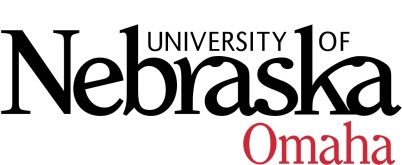 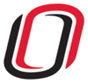 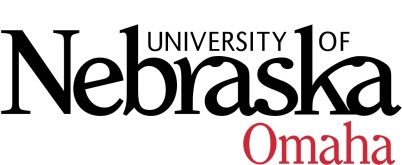 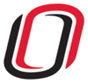 UNIVERSITY OF NEBRASKA AT OMAHAEDUCATIONAL POLICY ADVISORY COMMITTEEAGENDAFriday, January 12, 20189:00 AMEppley Administration Building Summary 12-8-17HLC Accreditation VideoCurriculum4+1 Economics (report item only)4+1 Public Health/MA/MS Health, Physical Education, and Recreation with a concentration in Health Behavior (report item only)Course Syllabi (please see refer to link in email)New Course(s)CIST 4910 Systems Development in Open Source Communities, 3 hrs.MATH 1120 Introduction to Mathematical and Computational Thinking, 3 hrs.   MATH 1210 Intermediate Algebra, 3 hrs.NEUR 4290 Neuroethology, 3 hrs.  Revised Course(s)SOC 2150 Sociology of Families, 3 hrs.  US 1010 Critical Thinking and Problem Solving for the Modern Day Student, 1 hr.US 1050 Introduction to University Studies, 1 hr.  New Course Syllabi Description/Prerequisites: CIST 4910 Systems Development in Open Source Communities, 3 hrs. Description: This course will expose students to systems development in open source communities. The course will engage existing open source communities in the advancement of open source code, tooling, processes, and methodologies. Prerequisites: CSCI 4830 or ISQA 4110 or ITIN 3330 or Instructor ApprovalMATH 1120 Introduction to Mathematical and Computational Thinking, 3 hrs. Description: This course embraces the visual arts to introduce students to the foundational elements of mathematical and computational thinking. Visual patterns form the basis for explorations in arithmetic and geometric sequences, from which algebraic functions and corresponding functions in computer programs are reasoned.Prerequisites: ACT Math at least 19, Math SAT at least 460, or Math SAT2016 at least 500 within the last 5 years; or Accuplacer or COMPASS score at least 3 within the last 2 years; or MATH 1000 with C- or better within the last 2 years.MATH 1210 Intermediate Algebra, 3 hrs. Description:  This course is designed to prepare students to be successful in MATH 1220. Topics include simplifying mathematical expressions, the properties of equality, solving linear equations in one variable, using linear equations to solve problems, fractions, ratios and proportions, graphing and the rectangular coordinate system, relations and functions, systems of linear equations and inequalities in two variables, polynomial expressions and functions, factoring and solving polynomial equations. Credit earned in MATH 1210 will not count toward degree requirements.Prerequisites: ACT Math sub score of 18 or less, Math SAT at least 220 or Math SAT2016 at least 230 within the last 2 years; or Accuplacer score of 1 or 2 within the last 2 years; or an F or better in MATH 1210 within the last 2 years.NEUR 4290 Neuroethology-3 hrs.Description: In the field of Neuroethology, a major goal is to understand the neural basis of animal behaviors in a natural context. In this course students will investigate how behaviors are generated and modulated by specific neural circuits at both micro and macro scales. They will explore the neural mechanisms underlying a variety of animal behaviors as they interact with their natural environment ranging from sensory perception of the world, simple locomotor movements, to more complex behaviors.Prerequisites: NEUR 1500, or NEUR 1520 and NEUR 1540, or by permission of instructorRevised Course Syllabi Description/Prerequisites: SOC 2150 Sociology of Families, 3 hrs. (added GenEd component)Description: This course provides a description and analysis of contemporary families from a sociological perspective. A life course perspective traces the development of family life, with special attention to change, choice, and diversity. Topics such as family structure, the functions of the family as an institution, family comparisons across culture and time, and difficulties faced by families in contemporary society will also be explored.Prerequisites: noneUS 1010 Critical Thinking and Problem Solving for the Modern Day Student, 1 hr. (credit hour change).Description: Students will use critical thinking and reasoning to analyze themes, perspectives, and concepts drawn from academic works, career development theory, and Positive Psychology to inform academic, personal and professional lives.Prerequisites: Limited to students who have earned 15 or fewer credit hours and have not taken an equivalent course. Students should not register for US 1010 and US 1020. Not open to graduate students.US 1050 Introduction to University Studies, 1 hr.Description: This course serves as a transition course for students preparing for post-secondary education and helps students better negotiate the rigors of college adjustment. Students complete career exploration and college preparation assignments. The course provides introductory campus experiences to ready students for the challenges of college life. This course is intended to enhance students' potential for success in college and provide opportunity for academic and career exploration. University Seminar Foundations focuses on three primary themes: student sense of self, student as learner, and developing linkages with the university community. This course prepares students to responsibly meet the individual and interpersonal challenges.Prerequisites: noneMeeting Dates 9:00-10:30, Eppley Administration Building 202:Friday, January 12, 2018Friday, February 9, 2018Friday, March 9, 2018Friday, April 13, 2018Friday, May 11, 2018